UEFA faz novo donativo de €100.000 ao CICV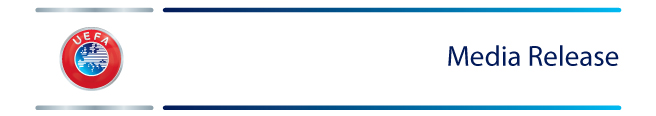 009 - Sergio Ramos entrega o cheque de apoio aos programas de reabilitação no AfeganistãoPublicado: Terça-feira, 14 de Fevereiro de 2017, 9.00CETA UEFA vai assinalar uma década de ajuda às vítimas das minas terrestres no Afeganistão na quarta-feira, quando Sergio Ramos, defesa do Real Madrid CF, entregar um cheque de €100.000 ao Comité Internacional da Cruz Vermelha (CICV)."Gostaria de prestar homenagem ao CICV, que tem trabalhado de forma incansável para ajudar as vítimas de minas terrestres, muitas das quais são crianças. O programa que existe há vários anos no Afeganistão mostra que o futebol pode oferecer uma verdadeira esperança em tempos difíceis", afirmou o Presidente da UEFA, Aleksander Čeferin."Estou feliz por a UEFA poder ajudar esta causa e por o desporto que amamos ter um impacto positivo no processo de reabilitação de tantas pessoas nesta região problemática", acrescentou.O donativo destina-se a apoiar o programa de reabilitação física do CICV para as vítimas de minas terrestres e outras pessoas portadoras de deficiência no Afeganistão, com a disponibilização de membros artificiais, fisioterapia, formação vocacional e acesso à equipa de futebol do centro de reabilitação. Cerca de um terço dos pacientes são crianças.Sergio Ramos vai entregar o donativo a 15 de Fevereiro, no Estadio Santiago Bernabéu, em Madrid, antes do desafio da sua equipa frente ao SSC Napoli da primeira mão dos oitavos-de-final da UEFA Champions League."As pessoas que beneficiam do programa do CICV no Afeganistão constituem uma inspiração para nós, pois são um exemplo de como abordar a vida de forma positiva, apesar dos problemas que enfrentam", destacou o defesa do Real Madrid CF.Sergio Ramos foi escolhido para entregar o cheque depois de ter sido o jogador mais votado na Equipa do Ano dos utilizadores UEFA.com, anunciada em Janeiro, tendo acrescentado que é "um privilégio" ser uma "fonte de motivação" para tantas pessoas."Eles nunca deixam de sonhar e lutam para tornar realidade os seus sonhos. Como figuras centrais deste desporto, é um verdadeiro privilégio para nós, jogadores de futebol, podermos ajudá-los e sermos uma fonte de motivação no dia-a-dia", afirmou.Ao longo de uma parceria que dura há quase 20 anos, a UEFA doou mais de €3,5 milhões ao CICV para ajudar pessoas desfavorecidas em todo o Mundo. Mais de sete milhões de votos foram expressos para a escolha da Equipa do Ano 2016 dos utilizadores do UEFA.com. Mais informações sobre este prémio estão disponíveis online em pt.toty.uefa.com.                                                                       
UEFA Media & Public Relations
UEFA
Route de Genève 46
CH-1260 Nyon 2 
Direct Tel: +41 (0)848 04 27 27
Main Tel:  +41 (0)848 00 27 27
Websites: UEFA.org / UEFA.com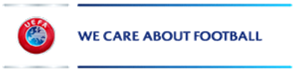 